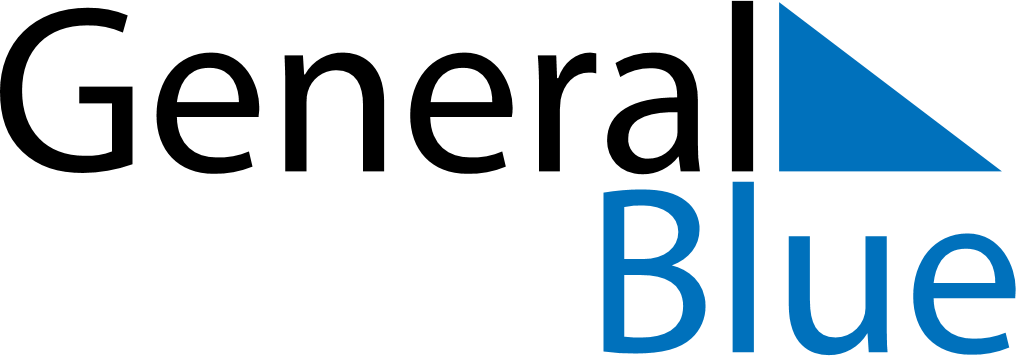 April 2020April 2020April 2020April 2020April 2020April 2020RussiaRussiaRussiaRussiaRussiaRussiaSundayMondayTuesdayWednesdayThursdayFridaySaturday123456789101112131415161718192021222324252627282930NOTES